In this issue:Announcements and ResourcesResearch Funding Opportunities The Office of Research Services (ORS) team is working diligently to maintain full services remotely to the entire research community. For regular updates on the impact of the COVID-19 pandemic on the University’s research operations, please refer to the Vice-President, Research and Innovation’s COVID-19 Updates website. Services and Internal Process:  Notification of Intent to Apply: We advise that researchers engage the ORS as early as possible in planning to submit any grant applications. Your Grants Officer can support your application development and ensure your proposal aligns with program guidelines and internal university policies. Comprehensive Review: If you would like a comprehensive review of your grant application, submit it to the appropriate Grants Officer one month in advance of the agency deadline, or according to the internal deadlines noted below. 
Administrative Review and Internal Approvals: To ensure internal approvals, including required institutional signatures, we require faculty members to provide grant applications and the completed Research Grant/Contract Authorization (RGA) Form a minimum of five business days before the agency deadline. Grants Officers will provide administrative review of new grant applications to ensure completeness with agency guidelines and assist with institutional signatures. General Research Funding Opportunities Sent on behalf of Les Jacobs, Vice-President Research & InnovationOnline Research Promotion Tool: NavigatorResearch Facilities Navigator is an online directory of research labs open to collaborating with business, academia and government. Les Jacobs encourages all researchers to develop a brief profile of their labs or research group, unit, centre or institute for the Navigator page. https://navigator.innovation.ca/Globally, Navigator represents over 650 research facilities from 100 post-secondary, health care and government institutions across Canada, and averages 2000 unique visits per month. Approximately 1/3 of its traffic is from international sources.  Navigator is growing directory of institutions open to collaborations with industry, external research partners and other organizations, and to exploring new ways of contributing to Canada’s innovation landscape. Ontario Tech researchers complete a research facility intake form: https://navigator.innovation.ca/en/addchange-profile. See all 15 Ontario Tech profiles on Navigator: https://navigator.innovation.ca/en/search?f%5B0%5D=institution_uch%3A808 For more information contact:Vivianne Sharpevivianne.sharpe@ontariotechu.caPlease give photo credit for all photos taken by Communications & Marketing to “Ontario Tech University”.CityStudio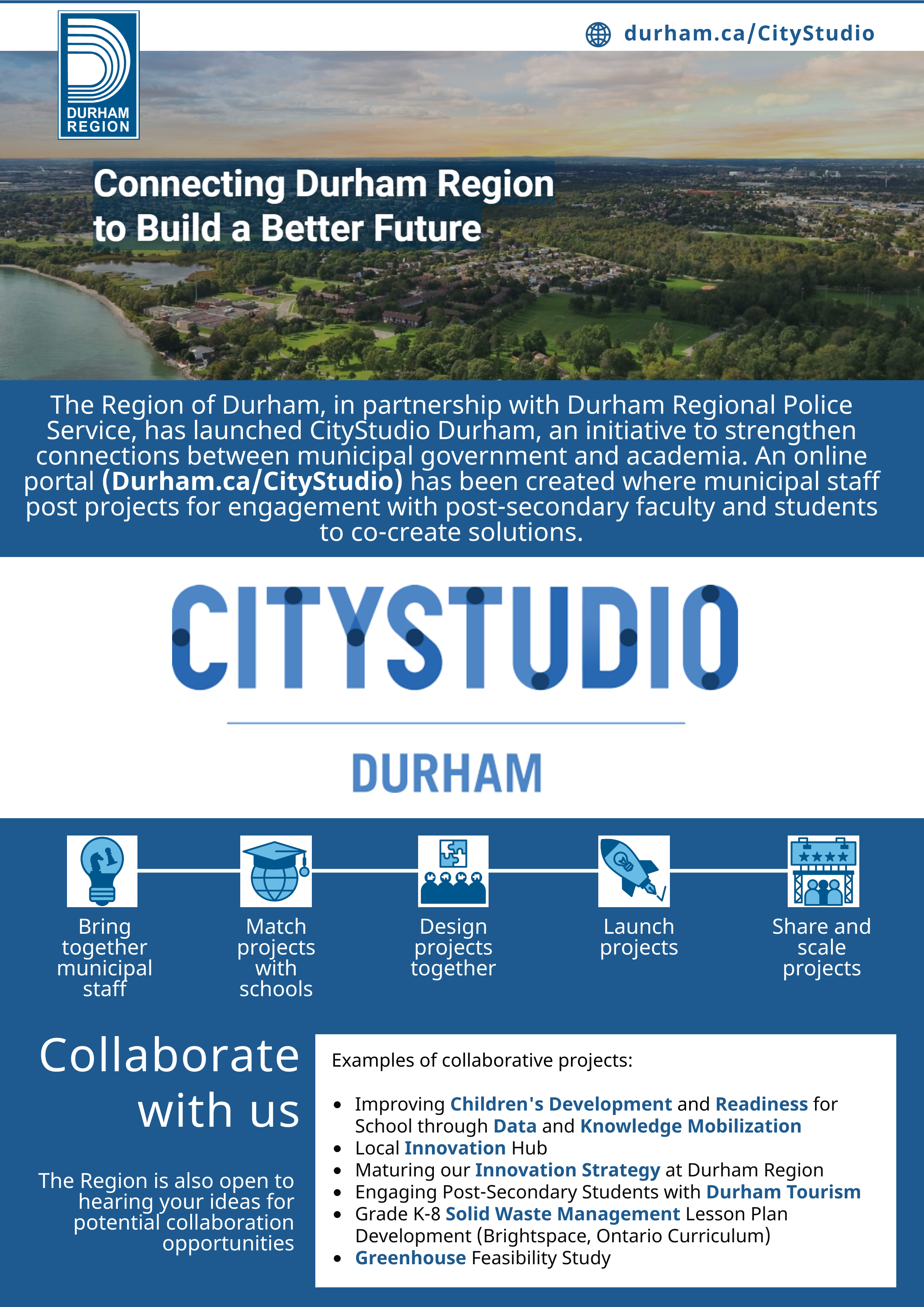 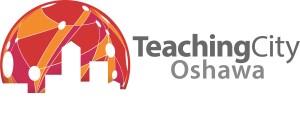 Call for Support/ Partnership – Teaching City CollaborationTo express interest in applied research projects: Interested researchers and faculty should complete a TeachingCity Project Proposal form. See contact aisha.greene@ontariotechu.ca. To express interest in City Idea Lab or Course assignments: Please contact: teachingcity@oshawa.caNSERC Alliance GrantsAlliance webinar presentation now available onlineIn late 2020, NSERC hosted webinar presentations to learn more about best practices in preparing an Alliance application. The webinar video and slides (with notes and without notes) are now available on the Alliance resources webpage. We would also like to remind you of the other resources that are available to support you in preparing an Alliance proposal, which are outlined below. In addition to our Frequently asked questions webpage, NSERC staff also remain available to answer any questions you may have. Alliance grant application checklistEquity, diversity and inclusion in the training planPartner organization self-assessment toolInstructions to external reviewers and members of ad hoc committees Resources related to option 2 now availableA document summarizing key details about Alliance option 2 has been added to the Resources webpage to help applicants and partner organizations determine whether the project they are envisioning meets the requirements. In addition, the Public Impact Value Proposition (PIVP) Selection Committee Review Instructions are now available online. This will help applicants understand how the committee determines whether Alliance option 2 applications meet the characteristics and whether they will proceed to the next step of the evaluation.Option 2 overview pamphletOption 2 public impact value proposition (PIVP) selection committee review instructionsUpdates to Alliance literatureThe Alliance literature was recently updated on October 28, 2020. It aims to streamline and clarify various points, as well as to provide access to additional resources based on feedback and questions from the community. Key changes are summarized below, but we strongly encourage you to review the updated literature before submitting an application. Updates (see link for Latest news)The page limits for proposals have been revised, as shown in the “Proposal sections and length” table in the Instructions for completing an applicationThe Alliance grant application checklist has been updated. In particular, information regarding project management expenses was amended: Up to 10% of the total direct research costs of a project can be used towards project management expenses in a project of any size involving multiple universities and/or partner organizations. The proposal template has been updated, in particular the General instructions at the beginning of the template (see attached).The maximum number of characters for the three parts of the free-form Contributions to Research and Training Explanation section of the Personal Data Form with CCV Attachment (Form 100A) has been increased to align with the current requirements for Discovery Grants applications. As a result, the maximum total number of pages for this section is now five instead of four. The instructions on how to complete Form 100A have been updated. The Role of partner organizations webpage has been revised to emphasize that each partner organization must play an active role in the project and must make in-kind contributions (with the exception of other funding agencies). The page was also amended to indicate that Canadian producer groups and industrial associations must be legally established under applicable federal, provincial or territorial statutes in Canada, replacing the previous requirement that they be incorporated in Canada. The Frequently asked questions webpage was updated to address recurring questions received from the community.If you have any questions or comments about Alliance grants please contact your Grant Officer or Alliance@nserc-crsng.gc.ca and sign up on the Alliance webpage to be added to the mailing list so you can stay up to date on the latest information.Alliance Grants – Option 2 Updates NSERC has made two modifications related to Alliance Option 2:The maximum amount that can be requested from NSERC in an Option 2 proposal has increased to $300,000 per year. There is no longer a participation limit for partner organizations in Option 2 proposals. Supplemental resources listed on the Alliance Resources webpage are in the process of being updated to reflect these updates. Alliance Grants – Option 2 Overview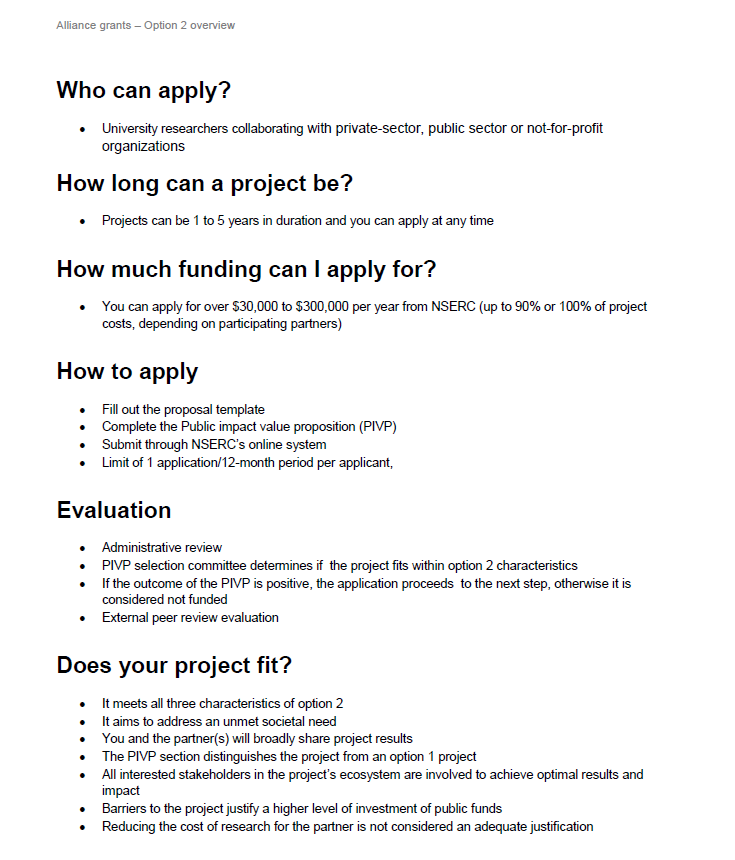 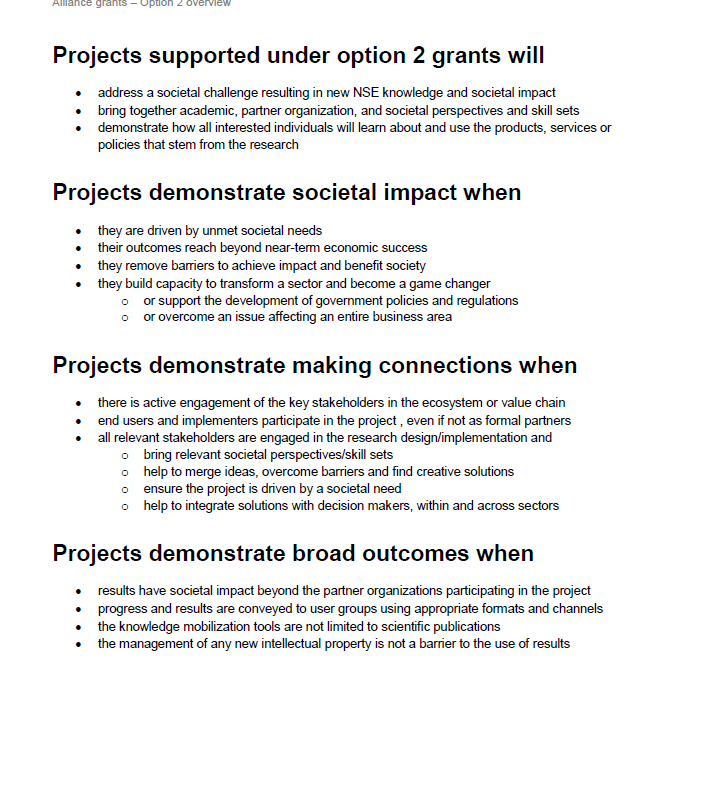 NSERC Alliance – OCI VIP Joint Funding NSERC and Ontario Centres of Excellence (OCI) recently announced a partnership that will enable joint leveraging of funds from Ontario-based small to medium sized enterprises (SMEs) through the both NSERC Alliance and OCI VIP programs, via a single application prOCIss.This program is ideal for natural science and engineering projects with an Ontario SME who is providing $10-15K cash (plus overhead and an equal amount in-kind) for a one year project. Note that Universities are only eligible for “VIP Alliance”. “VIP Engage” is for colleges only.Project details:Overall cash match of 4:1 (2:2:1 for NSERC:OCI partner)Partner cash contribution: $10-15K (plus 35% overhead, as per Ontario Tech policy) plus an equal amount (or more) in-kindNSERC/OCI contribution: $20-30K eachTotal project cash: $50-75KMaximum project duration: 12 monthsApplicant eligibility:Must hold an active NSERC or OCI peer-reviewed grantPartner eligibility:For-profit SME with Ontario R&D and/or manufacturing operations related directly to the project, and the capacity to exploit the research results5-499 global full-time employeesIn operation for a minimum of two yearsHow to apply:PI discusses project idea with OCI Business Development Manager (BDM)PI, partner, and OCI BDM complete one-page project summaryOCI BDM presents project opportunity at OCI-NSERC weekly meeting for discussion and evaluationIf invited to submit a full application, PI and partner complete proposal in NSERC portalForm 101 – joint proposal template (available upon request)Form 100APartner Organization FormOCI BDM opens application in OCI portal with basic informationSteps 1-3 are mandatory. Do not create a joint Alliance-VIP application in the NSERC portal until you are invited to do so.Review process:4-8 weeksNSERC and OCI will issue a joint decisionIf you have any questions, or are interested in applying, please contact your Grants Officer.Equity, Diversity and Inclusion in the Research EnterpriseEvidence has shown Equity, Diversity and Inclusion (EDI) strengthen the quality, social relevance and impact of research. Sound EDI practices increase access to the largest pool of qualified potential participants, enhance the integrity of a program’s application and selection prOCIsses, strengthen the research outputs, and increase the overall excellence of research. Ontario Tech is committed to transforming our institutional culture and embedding EDI principles in every area of practice: in research, teaching and administration. The Office of Research Services is working with units from across the university to ready our institution for joining the Dimensions: Equity, Diversity and Inclusion Canada program, and we are committed to informing the Ontario Tech research community of changes in funding policy and guidelines as related to EDI principles. As a starting point, please review the relevant resources below and feel free to contact your faculty’s grants officer with any questions or concerns.Tri-Council open letter to the research community: Self-Identification Data Collection in Support of Equity, Diversity and Inclusion - http://www.science.gc.ca/eic/site/063.nsf/eng/h_97616.htmlTri-council New Frontiers in Research Fund: Best Practices in Equity, Diversity and Inclusion in Research: Guide for Applicants: https://www.sshrc-crsh.gc.ca/funding-financement/nfrf-fnfr/edi-eng.aspxNSERC Framework on Equity, Diversity and Inclusion http://www.nserc-crsng.gc.ca/NSERC-CRSNG/EDI-EDI/framework_cadre-de-reference_eng.asp Guide for Applicants: Considering equity, diversity and inclusion in your application http://www.nserc-crsng.gc.ca/_doc/EDI/Guide_for_Applicants_EN.pdfCIHR Gender Equity Framework http://www.cihr-irsc.gc.ca/e/50238.html Tools for Researchers: How to integrate sex and gender into research http://www.cihr-irsc.gc.ca/e/50836.html CRCEquity, Diversity and Inclusion: A Best Practices Guide for Recruitment, Hiring and Retention http://www.chairs-chaires.gc.ca/program-programme/equity-equite/best_practices-pratiques_examplaires-eng.aspxUnconscious bias training module: http://www.chairs-chaires.gc.ca/program-programme/equity-equite/bias/module-eng.aspx?pedisable=false Ontario Tech’s CRC Equity, Diversity and Inclusion Awareness Strategy and Action Plan https://research.ontariotechu.ca/faculty/uoit-crc-equity,-diversity-and-inclusion-awareness-strategy-and-action-plan-.phpOntario Tech is an Employer Partner with the Canadian Centre for Diversity and Inclusion (CCDI) which provides us with a number of benefits that will support us on our diversity journey. Key resources available include: CCDI Monthly Newsletter – “Diversity Ink”. CCDI’s monthly newsletter provides information about CCDI events and research, and other pertinent news from the Canadian Diversity and Inclusion realm. Click here and provide your contact information under “Sign Up for Our Mailing List”. Also, you can view past editions of their Diversity Ink newsletter here.CCDI Knowledge Repository. As part of the “Members Only” portal on their website, CCDI launched an e-library with over 1,000 documents containing Canadian-specific and international diversity and inclusion research, reports, toolkits and news, which are indexed and searchable by multiple parameters (e.g. by keyword, by topic, etc.). This e-library is an evergreen resource and new content is continually being added. If you would like access the Knowledge Repository, please send an e-mail to kr@ccdi.ca with the subject line “Knowledge Repository Access” – include your first name, last name and work e-mail address. You will receive your log-in information shortly thereafter.CCDI Monthly Webinars. CCDI offers educational webinars four to eight times per month in both official languages which are free for all of our employees. Click here to see a list of topics and dates. Previously recorded webinars can be accessed via the Knowledge RepositoryCCDI In-Person Events. CCDI hosts best-practice forums and Community of Practice events in 18 cities across Canada twice per year. Check this page regularly to see when new dates have been added.New National Security Guidelines for Research Partnerships to protect Canadian Science and ResearchThe Government of Canada released new National Security Guidelines for Research Partnerships.These guidelines were developed in collaboration with the Government of Canada–Universities Working Group and will integrate national security considerations into the development, evaluation and funding of research partnerships.These guidelines are being applied immediately as a mandatory element of federal research partnership funding through the Natural Sciences and Engineering Research Council of Canada’s (NSERC) Alliance Grants program for any application involving private sector partner organizations. Foreign not-for-profit and government organizations are already ineligible partners under this program.All applicants partnering with private sector partners for NSERC Alliance funding will be required to complete the National Security Guidelines for Research Partnerships' risk assessment form as a component of the Alliance application package submitted to the Office of Research Services and to NSERC. This requirement encompasses applications currently in development, but not yet submitted in the NSERC system, along with all new applications initiated in the system.NSERC is currently updating all relevant instructions and resources on the Alliance program website and in the online system. The Office of Research Services (ORS) is working to understand the new guidelines and their impact on applicants. Please anticipate further communications from ORS to assist with implementation.Additional ResourcesNSERC Alliance Grants WebpageNSERC Alliance Grants - National Security Guidelines for Research PartnershipsSafeguarding your Research PortalNSERC Alliance - Frequently Asked QuestionsNSERC Alliance Grant Application ChecklistFrequently Asked QuestionsIs it mandatory for my application to include the completed risk assessment questionnaire and risk mitigation plan of the National Security Guidelines for Research Partnerships’ risk assessment form?Are there types of private sector organizations involved in Alliance projects that do not trigger the need for completing the National Security Guidelines for Research Partnerships’ risk assessment form (e.g., Canadian—including parents, subsidiaries or affiliates—, multinational or foreign organizations)?My Alliance project involves several partner organizations from the private, public and not-for-profit sectors. When completing the risk assessment questionnaire of the National Security Guidelines for Research Partnerships, do I consider only risks associated with the private sector partner organization(s)?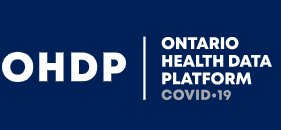 Ontario Health Data Platform Covid-19: Challenge Questions InitiativeOverview:The COVID-19 Challenge Questions Initiative has been established by Ontario's Ministry of Health to help ensure that researchers accessing the Ontario Health Data Platform (OHDP) address high priority COVID-19 research questions that are responsive to the needs of government.  The initiative is also open to researchers not using OHDP.The objective of the initiative is to accelerate the generation and translation of research and data analytic insights into action responsive to the COVID-19 pandemic. Challenge Questions are complex questions that are responsive to needs of government, organized as a subset of the COVID-19 Health Research Priorities.  The initiative serves as a call to action for collaboration across machine learning and the wider health research community.  It will be based on an integrated knowledge translation (iKT) approach and challenges researchers to answer complex questions with actionable solutions.Research areas and Challenge Questions have been developed through discussions with key Ministry COVID-19 advisory committees and with practitioners, researchers, data experts, policy knowledge users, and patients/family advisors.Research Areas:The Challenge Questions are grouped into seven broad research areas. Please click on each research area for more information on the Challenge Questions.  Vaccination StrategyTherapeutic Treatment Options and Outcomes Pandemic WavesTesting and Surveillance StrategiesPopulation Level Prevention and Containment Health System ResourcingHealth Equity and Vulnerable PopulationsThe submission process is outlined here. Update on CIHR’s Policy on Identical and Essentially Identical Applications As you may know, CIHR—like many other research-funding agencies—has long had a policy that prohibits the submission of identical or essentially identical applications to competitions with overlapping timelines.
CIHR’s Policy on Identical and Essentially Identical Applications can be found in section 5.2 of the CIHR Application Administration Guide (AAG).
The requirements of the policy are based on the principles that CIHR must manage public funds effectively, such that funding is not duplicated for the same research objectives, and that fairness is shown towards those applicants who compete for funding in observance of CIHR’s policies.
This fall, CIHR aims to strengthen the research community’s awareness and understanding of the policy, and to that end, we would appreciate your help in promoting among your networks some recent developments.
What’s new?New guidelines have been published to support the community’s understanding of the policy requirements. The CIHR Guidelines on Identical or Essentially Identical Applications are located in the Supporting Guidelines section of the Application Administration Guide (AAG).A direct link to the policy was added to the Fall 2020 Project Grant competition (and will be added to the FOs for subsequent Project Grant competitions).CIHR will be actively screening the applications submitted to the Fall 2020 Project Grant competition for potential applications of concern and staff will be reaching out to the Nominated Principal Applicants (NPAs) for an explanation or clarification to help resolve any discrepancies.The NPA’s institution will be copied on confirmed cases of non-compliance. As per the policy, consequences will be determined on a case-by case basis and may require the withdrawal of the application submitted second.As part of on-going compliance-monitoring activities, confirmed cases of non-compliance will be tracked by CIHR, for future reference. Should any additional cases associated with an NPA be confirmed, the details would be reported to the Secretariat on the Responsible Conduct of Research, as a breach of the Tri-agency Framework: Responsible Conduct of Research, under article 3.1 Breaches of Agency Policies.  

For additional questions or concerns, please contact support-soutien@cihr-irsc.gc.ca 
Mitacs AccelerateInternal ORS Deadline: a minimum of 5 days prior to submission *
External Sponsor Deadline: Continuous Intake*A hard copy of the complete application package and a Research Grant/Contract Authorization (RGA) Form with all required signatures must be submitted to the ORS contact by the internal deadline.Description: Through Mitacs-Accelerate, graduate students and postdoctoral fellows from over 50 universities apply their specialized expertise to business-related research challenges. Armed with the very latest tools, techniques, and innovations, the intern (a graduate student or postdoctoral fellow) brings a new perspective to a problem faced by an industry partner.Interns spend approximately half of the time on-site with the industry partner; the remainder is spent at the university advancing the research under the guidance of a faculty supervisor.Open to all disciplines and all industry sectors, projects can span a wide range of areas, including: manufacturing, technical innovation, business prOCIsses, IT, social sciences, design, and more.Eligibility:  The intern must be a graduate student or post-doctoral fellow enrolled at a Canadian university.  Eligible PDF’s must (1) have completed all requirements of his/her first doctoral degree no more than five years before the application submission date; and (2) be officially accepted for post-doctoral studies at a Canadian university.  Effective January 2015, Accelerate is open to both for-profit businesses and not-for-profit (NFP) organizations, such as industry associations, charitable organizations, and economic development organizations. All projects in collaboration with an NFP partner must demonstrate an economic or productivity orientation.  Examples include creating new jobs, reducing costs of goods or services, or increasing productivity in a prOCIss or industry. Eligibility of applications involving Not For Profit organizations should be discussed with Mitacs in advance of submission.Organizations which are not eligible to be partners include:Funding agenciesUniversity-based research centresForeign companies
Value: Each 4-month internship project receives $15,000 in direct funding, with the partner organization and Mitacs each providing $7,500. The $15,000 will be provided to the intern’s academic supervisor as a research grant. It is required that the intern receive a stipend of a minimum of $10,000 of the total grant per 4-month internship. Any funds over and above the intern stipend will be used to support research related to the internship.Details: http://www.mitacs.ca/accelerate/program-guide Honda Canada Foundation – GrantsInternal ORS Deadline: a minimum of 5 days prior to submission*
External Sponsor Deadline: Continuous Intake*A hard copy of the complete application package and a Research Grant/Contract Authorization (RGA) Form with all required signatures must be submitted to the ORS contact by the internal deadline.Description:  The Honda Canada Foundation's mission is to enhance the social well-being of Canadian communities through responsible investment in organizations that share our vision and values and focus on youth in our communities.The Foundation is proud to be involved with charitable purposes that reflect the basic tenets, beliefs and philosophies of the Honda companies. These charities are:Imaginative / creativeYouthfulForward thinkingScientificHumanisticInnovativeAt the heart of its charitable focus, the Honda Canada Foundation values: education, environment, and engineering. The Foundation uses these three areas as guiding principles in its charitable focus on the belief that a healthy understanding of each area will help both individuals and communities flourish.Education:  Takes many forms. Ideas that teach and then drive the desire for more knowledge are valuable.Environment:   Includes both the natural environment and the human environment. We attach great importance to having a positive influence on our country and community from an environmental perspective. Engineering:   Focuses on helping communities thrive in the future. We embrace the sciences and research as areas that help us understand our world and ourselves.Eligibility: The Honda Canada Foundation will make grants to charitable groups with CRA status such as:Educational institutions (primary, secondary, college, university)Charitable non-profit organizationsScientific and educational charitable non-profit groupsEducation-research organizationsOther, tax exempt, national institutions in the fields of education, environment, and engineering Value:  Not specifiedDetails:  Application PrOCIss ; Application InstructionsPublic Health Agency of Canada, Multi-sectoral Partnerships to Promote Healthy Living and Prevent Chronic DiseaseInternal ORS Deadline: a minimum of 5 days prior to submission *
External Sponsor Deadline: Continuous Intake*A hard copy of the complete application package and a Research Grant/Contract Authorization (RGA) Form with all required signatures must be submitted to the ORS contact by the internal deadline.Description:  The Public Health Agency of Canada (Agency) is pleased to invite eligible organizations to submit a “Letter of Intent” (LOI) to advance innovative, multi-sectoral approaches to promote healthy living and prevent chronic disease.  Multi-sectoral approaches involving all segments of society - communities, academia, the charitable and not-for-profit sector and the private sector - are required to address complex social issues such as childhood obesity and the prevention of chronic diseases. The Integrated Strategy on Healthy Living and Chronic Disease (ISHLCD) provides a framework for the federal government to promote the health of Canadians and reduce the impact of chronic disease in Canada. The funding programs under the ISHLCD include the Healthy Living Fund, the Canadian Diabetes Strategy, the Cancer Community-Based Program and the Cardiovascular Disease program.Projects to be funded under the ISHLCD must include a focus on at least one of the following:addressing healthy living and healthy weights through a primary prevention initiativeaddressing common risk factors (i.e. unhealthy diet, physical inactivity, tobacco use) applicable to a number of the aforementioned chronic diseasesAs part of the Government of Canada's five-year renewal of the Federal Tobacco Control Strategy (FTCS) through Budget 2012, interventions under this program stream will target tobacco as a common risk factor for chronic diseases as reinforced in the 2011 United Nations Declaration on Non-Communicable Diseases. The Agency's tobacco investments ensure alignment with broader chronic disease prevention priorities, such as the stakeholder-led National Lung Health Framework.Projects to be funded under the FTCS must include a focus on at least one of the following:building the capacity of tobacco cessation intervenersreinforcing tobacco prevention and cessation in the workplaceaddressing the elevated risks of urban First Nations people living off-reserve, and Métis people and Inuit people living outside of their traditional communitiesEligibility:   Canadian not-for-profit voluntary organizations and corporations; for-profit organizations; unincorporated groups, societies and coalitions; provincial, territorial, regional, and municipal governments and agencies; organizations and institutions supported by provincial and territorial governments (regional health authorities, schools, post-secondary institutions, etc.); individuals deemed capable of conducting population health activities; and non-Canadian recipients may be considered on an exceptional basis; Aboriginal organizationsValue: The value of your Agency funding request must be a minimum of $100,000 per year over a minimum of a two-year period. Requests that reflect less than $100,000/year, or are under two years in duration, will not be considered.  The maximum value of your Agency funding request cannot exceed $5 million per project. The funding duration must be between 24 months (2 years) and 60 months (5 years).  A matched funding ratio of 1:1 is required for funding under the ISHLCD. A minimum of 1:3 matched funding is required for projects funded under the FTCS. Final determination of the matched funding ratio for any particular project rests with the Public Health Agency of Canada.Details:|  Submitting at Letter of Intent  | Project Assessment  | Official LanguagesRequirement | FAQThe National Geographic Society, Committee for Research and Exploration Grant ApplicationInternal ORS Deadline: a minimum of 5 days prior to submission*
External Sponsor Deadline: Quarterly Deadlines NGS CRE asks that you submit 10 months before project start date*A hard copy of the complete application package and a Research Grant/Contract Authorization (RGA) Form with all required signatures must be submitted to the ORS contact by the internal deadline.Description:  Applications are generally limited to the following disciplines: anthropology, archaeology, astronomy, biology, botany, geography, geology, OCIanography, paleontology, and zoology.In addition the committee is emphasizing multidisciplinary projects that address environmental issues (e.g., loss of biodiversity and habitat, effects of human-population pressures).Eligibility: Applicants are expected to have advanced degrees (Ph.D. or equivalent) and be associated with an educational organization or institution. Independent researchers or those pursuing a Ph.D.-level degree may apply, but awards to non-Ph.D. applicants are rare. As a general rule, all applicants are expected to have published a minimum of three articles in peer-reviewed scientific journals.   Funding is not restricted to United States citizens. Researchers planning work in foreign countries should include at least one local collaborator as part of their research teams. The committee will not consider applications seeking support solely for laboratory work or archival research. While grants are awarded on the basis of scientific merit and exist independent of the Society's other divisions, grant recipients are expected to provide the Society with rights of first refusal for popular publication of their findings.Value:  While grant amounts vary greatly, most range from U.S. $10,000 to $30,000. There is no set quantity of grants awarded, but budget constraints keep the number to approximately 250 per year.  Grants funded by the committee are generally for one year's work in the field and laboratory.  Committee grants tend to act as seed money and are given for one year's research.  Sometimes, but rarely, the committee will fund a maximum of two years of research. National Geographic Society grants may not be used for indirect costs, overhead, and other expenses not directly related to the project. Fringe benefits are also excluded, as are salaries.  Funds may not be used for travel to scientific/professional meetings or conferences, legal actions, land acquisition, endowments, construction of permanent field stations, or publishing research results.Details: https://www.nationalgeographic.org/funding-opportunities/grants/what-we-fund/CIHR Team Grant: Healthy Cities Implementation Science (HCIS) Team GrantsThe Healthy Cities Implementation Science (HCIS) Team Grants funding opportunity is offering grants focused on increasing our understanding of how to design, implement and promote the systematic and equitable uptake of evidence-based interventions (i.e.interventions that have been piloted or tested in a setting and found to be promising) in multiple urban1 environments to improve population health and well-being.This funding opportunity will support multi-site implementation science ꟷ population health research studies in specific thematic research areas to understand which interventions/solutions can improve the health and wellbeing of people living in cities, the differential health impacts of these interventions within populations and why they occur.For the purpose of this funding opportunity, interventions must have a population health focus and aim to positively affect all or some of the people within a city by improving the environmental, social, cultural, and/or structural determinants of health. The interventions can include policy changes, introduction of a new program or practice, and/or physical changes to the environment.It is expected that successful research projects will engage with the Healthy Cities Research Training Platform to enhance the capacity-building efforts of the HCRI and create opportunities for training and mentorship.Thematic Research AreasThe HCIS Team Grant funding opportunity will support one (1) research project in each of the six (6) thematic research areas described below. Therefore proposed research projects must be relevant to at least (1) thematic area but may also be relevant to multiple thematic areas.The six (6) CIHR thematic research areas are:Healthcare systems, services and policiesHealthy agingMusculoskeletal health, mobility or prevention (including skin and oral health)Type 2 diabetes preventionUrban Indigenous healthPopulation and public healthOpportunity for Supplementary Funding from the Public Health Agency of CanadaSupplementary funding from the Public Health Agency of Canada (PHAC) is also available to support the HCIS Team Grant research projects; and will focus on the promotion of healthy living and the prevention of chronic disease (see “Supplementary Funding from the Public Health Agency of Canada” below). This supplemental funding is available through PHAC’s Healthy Canadians and Communities Fund (HCCF) and aligns with the Chief Public Health Officer’s 2017 Report on the State of Public Health in Canada titled Designing Healthy Living.Partner Linkage ToolCIHR is providing a linkage tool for the Healthy Cities Research Initiative (HCRI) designed to facilitate partnerships between researchers as well as municipal or other government organizations, non-governmental organizations, community-based organizationsor other organizations should there be interest. This is not a mandatory tool. Information is provided on a voluntary basis and does not confer any advantages in the evaluation and funding of applications. The table will be updated weekly, until the application deadline. If you would like to use this tool, please complete this short form. The information you provide will appear on a public CIHR web page. Please note that potential applicants are not required to use the linkage tool or contact those who have submitted their information.Funding AvailabilityThe total CIHR and PHAC amount available for this funding opportunity is up to $27,450,000 as detailed below. This amount may increase if additional funding partners participate.Of the $18,450,000 available from CIHR:$450,000 is available at the LOI stage to fund up to 18 Development and Engagement grants (three (3) in each thematic research area) up to $25,000 each, if requested, for a period of one (1) year;At the full application stage, a total of $18,000,000 (not including Partner Funding – see below) is available, enough to fund a minimum of six (6) grants. The maximum amount per grant is $500,000 per year for up to six (6) years, for a total of $3,000,000 per grant.$3,000,000 is available to fund one application relevant to the healthcare systems, services and policies thematic area;$3,000,000 is available to fund one application relevant to the healthy aging thematic area;$3,000,000 is available to fund one application relevant to the musculoskeletal health , mobility or prevention thematic area;$3,000,000 is available to fund one application relevant to the type 2 diabetes prevention thematic area;$3,000,000 is available to fund one application relevant to the Urban Indigenous health thematic area; and$3,000,000 is available to fund one application relevant to the population and public health thematic area.Of the $9,000,000 available from PHAC at the full application stage:$9,000,000 is available to support applications relevant to PHAC priorities, as described above, enough to fund a minimum of three (3) supplemental grants. The maximum amount per grant is $500,000 per year for up to six years, for a total supplementary funding of up to $3,000,000 per grant over six (6) years.WebinarCIHR and PHAC will be hosting webinar(s) to support participants with the requirements of this funding opportunity and to answer questions. For more information and to register, visit the CIHR Webinars page.How to applyThe application process for this funding opportunity is comprised of two steps:  Letter of Intent and Full Application.To complete your Letter of Intent, follow the instructions in the Team Grants/ Emerging Team Grants - ResearchNet "Letter of Intent" Phase Instructions Checklist along with any additional instructions found below under “Specific Instructions”.To complete your Full Application, follow the instructions in the Team Grants / Emerging Team Grants – ResearchNet “Application” Phase Instructions along with any additional instructions found below under “Specific Instructions”.All participants listed, with the exception of Collaborators will:Require a CIHR PINTo complete the Equity and Diversity Questionnaire.Organizations applying as Nominated Principal Applicants must contact CIHR's Contact Centre for guidance in creating a ResearchNet account, registering for a CIHR PIN.Note: All documents must be in PDF format and must adhere to the guidelines for attachments on the Acceptable Application Formats and Attachments.For more informationConsult the program website or CIHR at support-soutien@cihr-irsc.gc.ca or your Grants Officer:EAS, ESNS: lisa.kozycz@ontariotechu.caHSC, SCI: raluca.dubrowski@ontariotechu.caEdu, BIT, SSH: Kamla.rossmcgregor@ontariotechu.caGenome Applications Partnership Program (GAPP)DescriptionThe GAPP funds public-private research collaborations focused on validating genomics-derived technologies that address opportunities and challenges identified by industry, government, not-for-profits or other “Receptors” of genomics knowledge and tools across all sectors. The program provides a unique opportunity for Receptor organizations to collaborate with an ’omics researcher, and to leverage their R&D investments with public funding.Application ProcessThere is a three stage, gated application process:Expression of Interest (EOI)Project Pitch (by invitation only)Supplementary ProposalThe EOI and Project Pitch content resembles a business case for the proposed project.Value: $300K - $6M (total)Duration: 2 – 3 yearsImportant DatesInform your grants officer that you will apply at least one month before the draft EOI due date.Round 21* Draft EOI Due Date: Aug 10, 2021Final EOI Due Date: Oct 12, 2021Round 22* Draft EOI Due Date: Nov 3, 2021Final EOI Due Date: Jan 11, 2022Round 23*Draft EOI Due Date - Feb 8, 2022Final EOI Due Date – Apr 12, 2022*All GAPP dates are subject to change and are dependent on available fundingHow to Apply:Register your intent to apply to Ontario Genomics and obtain EOI form.Complete a draft EOI and submit to Ontario Genomics.Present a face-to-face business pitch to Ontario Genomics’ GAPP Review Panel (see panel members).Develop the final EOI through active collaboration with Ontario Genomics.Submit EOI to Genome Canada via Ontario Genomics.For teams invited to Project Pitch stage:Present practice pitch to Ontario Genomics before official pitch to Genome Canada.For teams invited to Supplementary Proposal stage:Submit draft applications to Ontario Genomics for panel review before submission to Genome Canada.FormsInvestment Strategy and GuidelinesOntario Genomics Quick Financial Guide (GAPP)Summary of Ontario Genomics’ Support ProcessFor more informationVisit project website. Contact Ann Meyer, Sector Innovation and Programs at ameyer@ontariogenomics.ca or contact your Grants OfficerEAS, ESNS: lisa.kozycz@ontariotechu.caBIT, SSH, EDU: kamla.rossmcgregor@ontariotechu.caHSC, SCI: raluca.dubrowski@ontariotechu.caMitacs Global Research Award (GRA) + Thematic CallIn partnership with the International Office, ORS is pleased to announce that we are currently accepting applications for the following two Mitacs Globalink Research Award (GRA) streams:International Partner StreamUp to $6,000 CAD for a 12- to 24-week research project (1 intern per application)Offered in partnership with select Mitacs international partners (limited to specific international institutions); see International Partners Information tab for current listDeadline: See International Partners Information tab for call dates; otherwise, open all yearSee ORS website for more detailsThematic CallUp to $6,000 CAD for a 12- to 24-week research project on select themes and subthemes. There is a great deal of scope in many of the subthemes for proposals with a focus on the social sciences and humanities and/or interdisciplinary approaches.Advanced computing (Quantum and AI): Quantum computing; Advanced materials for computing and other advanced computing technologies; AI and health; AI and climate change; Cybersecurity Achieving Net Zero: Sustainable technologies; Future cities/IoT; Environmental sustainability; Circular economy; Water; Food Security Global Health: OneHealth; Innovations in therapies and prevention; Biomanufacturing; Healthy aging; Mental health and wellbeing Up to 5 interns per application (inbound or outbound); intern(s) must be named at the time of applicationIntern(s) must remain in the same program (Master’s or PhD) as approved in the application for the duration of the internshipOffered in partnership with select Mitacs international partners (limited to specific international institutions); see Thematic Call International Partners Information tab for listDeadline: December 1, 2021Results: End of February/early March 2022; interns have 1 year to start their internship after the outcome letter is receivedGRA thematic call info session recording: ENG or FR version. The PPT presentation is attachedTravel Restrictions for Ontario Tech Students and Postdoctoral Fellows due to the COVID-19 Pandemic: Please note that due to COVID-19, Ontario Tech University has suspended outbound research-related travel for its students and postdoctoral fellows. Currently, the university is not allowing students/PDFs to travel for research internships.  Although the Mitacs GRA program is open and students may apply for these awards, no travel can take place until restrictions are lifted.  As a result, for successful award recipients, all outbound travel will be on hold until further notice.  All outbound award recipients will be notified immediately once these procedures are resumed and preparations for travel can be made.Imperial Oil – University Research Awards ProgramDescriptionUniversity research awards are designed to encourage research at Canadian universities in areas of interest to Imperial Oil's petroleum, petrochemical and energy resource development businesses. These areas include the fields of engineering, environmental, earth, chemical, and physical sciences. Awards for specific research projects are made to full-time faculty members to support research work carried out by university students under their direction.The selection committee will consider the business relevance of the proposed research, opportunities for knowledge transfer and potential significance of results to the company. Preference will be given to self-contained research projects, although projects delving into a definitive segment of broader research will be considered.Areas of interest include: EnvironmentIn-situ bitumen recoveryIn-situ facilitiesAnalytical techniques for petroleum productsRefinery products, processes and facilitiesMachine learning applied to simulation of chemical processesChemicalsGeoscienceNSER Alliance MissionsDescriptionAlliance Missions grants are a unique opportunity aimed at addressing critical science and technology challenges that can play a pivotal role in Canada’s economy.NSERC will provide opportunities for the research community to address challenges that have emerged as a result of the pandemic as well as to take advantage of new opportunities. Alliance Missions grants will help (1) accelerate the translation of Canada’s world-class research results into economic opportunities, and/or (2) inform policy that could have an impact on Canada’s economy. Grant support ranging from $100,000 to $500,000 annually is available to jump-start research projects that would normally require a cash contribution from a partner organization. NSERC will provide support for 100% of the eligible costs of research for a two-year period.While partner organizations do not need to provide cash contributions to participate, they must be meaningfully engaged throughout the research process, from project design to adoption of the research results.StreamsThere are two streams under this program (you are required to identify the stream you are applying to on the Proposal form):Applications that respond to a challenge listed on the NSERC website* Partner organizations that are facing technical challenges as a result of the pandemic or related to new economic opportunities can complete a survey to have their challenge added to the list. Applicants can respond to a challenge and NSERC will connect you with the partner organization (there is no guarantee that the partner will proceed with your proposal). If you already have a partner in mind, the partner can complete the survey to have their challenge added to the list (however there is no guarantee that the challenge will be accepted by NSERC for addition to the list)Co-applicants are not required for this stream; the principal applicant must hold active NSERC peer-reviewed fundingThis stream is appropriate if you don’t already have a partner and/or your project involves less than 3 academic researchersApplications for R&D projects that respond to new economic opportunities and are not identified in the list of challengesProjects under Stream 2 will be assessed solely on the projected economic benefitStream 2 applications require a network of 3 or more academic researchers and 1 or more partner organizations; the principal applicant must hold active NSERC peer-reviewed fundingThis stream is appropriate if you already have a partner and your project involves 3 or more academic researchers*Note that as of today, no challenges have been listed on the NSERC website; please check back frequently for new listings.Subject MatterYou can apply to support any R&D project that responds to a research challenge in the natural sciences or engineering (see Selecting the appropriate federal granting agency). However, you cannot use an Alliance Missions grant to support secret or contract research.Your project may benefit from socio-economic and other expertise, in addition to scientific understanding, to accelerate the translation of your research results or to inform policy. You are encouraged to collaborate with academic researchers in fields other than the natural sciences and engineering. Such researchers may be included as co-applicants for these grants. Research costs for these collaborations must be identified in the project budget and can represent a maximum of 30% of the total project costs.ReviewA multidisciplinary selection committee from academic and non-academic organizations (such as private-sector, public-sector or not-for-profit organizations) will review the applications. This evaluation is supported by existing peer review. If you are the principal applicant, you must hold an active peer-reviewed grant from NSERC when you apply. NSERC will screen all applications to ensure they are complete and adhere to program requirements and objectives. If your application does not meet all program requirements, it will be rejected.The merit of your application is evaluated using the following three equally weighted criteria. Your proposal must address all of the criteria to be considered for funding. Your application must also include a training plan with concrete practices that consider equity, diversity and inclusion.Relevance and outcomesSignificance of the intended outcomes and of the economic and/or societal impact for Canada (note: societal impacts are only considered for Stream 1)How the strategy to apply the research results is likely to achieve the intended outcomesPartnershipAppropriateness of the partnership to achieve the intended outcomesClarity of each partner organization’s role in defining the research challenge, co-designing and implementing the research, and using results to achieve the outcomesAppropriateness of the in-kind contributions from each partner organizationQuality of the proposalClarity of the objectives and deliverables; appropriateness of the scope and size of planned activities to achieve the expected outcomesAppropriateness of academic researchers’ expertise, and that found within the partner organizations, for carrying out the planned research activitiesResourcesCompleting an application — form 101 instructionsPersonal data form with CCV attachment — form 100A instructionsPartner organization form instructionsNational Security Guidelines for Research Partnerships’ risk assessment formSafeguarding Your Research portalEquity, diversity and inclusion in the training planSSHRC Race, Gender and Diversity InitiativeDescriptionThe goal of the Race, Gender and Diversity Initiative is to support community-based and community-led research partnerships with postsecondary institutions that are grounded in the lived experience of underrepresented or disadvantaged groups and that analyze the causes and persistence of systemic racism and discrimination. Leadership by people from underrepresented or disadvantaged groups in research projects about race, gender and diversity is important to help ensure the research is grounded in the complexities of the lived experiences and histories of diverse groups and individuals, and to inform more rigorous and relevant policy and program design. The ultimate purpose of this initiative is to support partnership research and related activities to meet the needs of organizations working toward removing barriers and disparities for women; First Nations, Inuit and Métis Peoples; Black, Asian and other racialized peoples; people living with disabilities (both visible and invisible); LGBTQ2+ people; religious minorities; and others marginalized on the basis of their ethnicity and other identity factors.This initiative encourages an intersectional approach. Intersectionality—a term first coined by African-American scholar Kimberlé Williams Crenshaw—is an approach to research that helps us understand how identities (e.g., race gender, class and sexuality) and power structures intersect to create various modes of discrimination and privilege, advantage and disadvantage. Research under this initiative can include learning from grant-supported or prior pilot projects to achieve greater justice and equity.Specific objectives include support for:partnerships addressing antiracist, equity, diversity and inclusion considerations in research practice (e.g., by supporting diversity in the composition of the partnerships and teams and in the recruitment of trainees; by fostering equitable and inclusive research work environments; and by highlighting diversity and equity in mentoring, training and access to development opportunities) and in research design (e.g., through approaches such as intersectionality, antiracist frameworks and gender-based analysis plus [GBA+]); partnered research activities responding to the needs of partner organizations from the not-for-profit, public and/or private sector, and which will inform their decision-making;intersectoral collaborations and connection activities, such as public outreach activities, workshops and conferences;innovative approaches that enrich partnered research training experiences for students and postdoctoral researchers; andleveraging contributions from all partner organizations (cash and/or in-kind contributions).The initiative will seek to support a diverse portfolio of projects to ensure that complementary subthemes are addressed. The following represent examples of possible research topics, but applicants may choose other areas of focus relevant to the call.Hate, racism and xenophobiaGender discriminationDisability discrimination and ableismHistory, methodology and research on partners researchMitacs Scotiabank Economic Resilience Research Fund DescriptionThe Scotiabank Economic Resilience Research Fund aims to increase the understanding of the factors that drive economic resilience in communities across Canada by underwriting graduate, doctorate, and post-doctorate research internships for students. Through ScotiaRISE, Scotiabank will support programs and partner with organizations across its footprint that provide the tools people need to improve their education and employment prospects, adapt to changing circumstances, and increase the likelihood of financial success.  The objectives of SERRF are to: Reduce financial barriers for Canadian not-for-profit organizations (NFPs) and charitable organizations to access talent from academic institutions in order to provide insights related to the economic resilience of Canadian communities Support the next generation of problem solvers to ensure that students are actively engaged in innovative, useful, and relevant community research Strengthen relationships between Canadian NFPs and academia through collaboration and knowledge sharing Increase the number of researchers representing the Black, Indigenous, and People of Colour (BIPOC) community  Continue to inform Scotiabank’s social impact strategy to ensure that it invests for impact  To be eligible for the Scotiabank Economic Resilience Research Fund, the student-led research-internship proposals must address the needs of a Canadian not-for-profit organization or charity partner, and demonstrate a focus on one of three key themes:Accelerating newcomer integrationIncreasing high school graduation and post-secondary participationRemoving barriers to career advancement for disadvantaged groupsThe Mitacs research internships will be awarded to students attending partner colleges and universities whose application is supported by a not-for-profit or charitable organization operating in Canada that will benefit most from their proposed research. The Scotiabank Economic Resilience Research Fund will also prioritize proposals that focus on economic inclusion, stability and mobility for disadvantaged groups, in order to close the research gap and encourage more effective knowledge sharing of these topics among organizations.New Frontiers in Research Fund (NFRF) – 2022 Transformation CompetitionDescriptionThe objective of the Transformation stream is to support large-scale, Canadian-led interdisciplinary research projects that address a major challenge with the potential to realize real and lasting change. The challenge may be fundamental, leading to a scientific breakthrough, or applied, with a social, economic, environmental or health impact. Projects are expected to be world-leading, drawing on global research expertise, when relevant.Transformation stream grants will support projects that:tackle a well-defined problem or challenge;propose a novel world-leading approach that is different from the current state-of-the-art approaches to the issue;are interdisciplinary, bringing different perspectives to the defined problem; andhave the potential to be transformative, defined as the potential to create a significant and real change or impact - a noticeable leap or tangible breakthrough rather than an incremental advanceHighlightsA minimum of five (5) confirmed members (nominated principal investigator, co-principal investigator and co-applicant, but not collaborators; see link for definitions) is required at the NOI stage. Additional members can be added at each stage of the competition process and throughout the term of the grant. All core members of the team are expected to be confirmed when the letter of intent to apply (LOI) is submitted. Early career researchers (ECRs) must be included as confirmed members in all teams. ECRs are defined as individuals who have five years or less experience since their first academic appointment as of August 1, 2021 (with the exception of career interruptions, including delays due to COVID-19). All eligible leaves (e.g., maternity, parental, medical, bereavement) are credited at twice the amount of time taken.Award holders may serve as NPI or co-PI on only one Transformation grant. If an individual is listed as a NPI or co-PI on more than one application, they will be required to remove themselves from all but one at the full application stage. An individual’s status as an applicant or grantee of other NFRF competitions (Exploration or International) does not affect their eligibility for the Transformation stream.Funds can be transferred to any organization within Canada or internationally, except for-profit companies or federal, provincial or municipal governments.To meet the minimum requirement to be considered interdisciplinary, the proposed research project must include elements from at least two different disciplines (as defined by a group-level classification based on the Canadian Research and Development Classification codes. Projects that fall under the mandate of only one federal research funding agency (CIHR, NSERC, SSHRC) are not eligible.Selection CriteriaNOINot adjudicatedLOIinterdisciplinarity (pass/fail)EDI (pass/fail)high risk (20%)high reward (60%)feasibility (20%)Full applicationinterdisciplinarity (confirm pass from LOI stage)EDI (confirm pass from LOI stage)high risk (25%)high reward (25%)feasibility (50%)ResourcesNOI InstructionsLOI InstructionsEvaluation matricesNFRF Best Practices in Equity, Diversity and Inclusion in ResearchFAQsFESNS, FEAS Lisa KozyczE-mail: lisa.kozycz@ontariotechu.caFHSC, FSCIRaluca DubrowskiE-mail: raluca.dubrowski@ontariotechu.caFED, FSSH, FBITKamla Ross McGregorE-mail: kamla.rossmcgregor@ontariotechu.caAnnouncements and ResourcesDateLinkNEWWebinar on Aerospace & Space Opportunities in Australia for Canadian InnovatorsMon, Nov 152-3 pmContact natasha.gagnon@theoac.ca to registerNEWNSERC Lab2Market Information SessionsWed, Nov 17Wed, Dec 1Webinar linkNEWWSIB Expression of Interest (EOI) for new Scientific Advisory Table on Occupational DiseaseTues, Dec 7 DeadlineWSIB EOI linkNEWCanada Foundation for Innovation – Annual Public MeetingWed, Dec 8Meeting linkCityStudio Durham – Seeking new Collaborations and experiential Learning opportunities for students. CityStudio Flyer.CityDurham Studio – New CollaborationsNFRF Equity, Diversity and Inclusion – Powerpoint presentation slides. To open PDF, select and right click, click “Acrobat Document Object” click “Open”NSERC Alliance – National security Guidelines for Research PartnershipsAdditional Info. in bulletin below.Press ReleaseDeep Space Health Challenge. Looking for health care solutions for Canadian remote communities and eventually deep space.Sign up for updatesCanadian Space Stations - Open Source Science Opportunities. Data or publications derived from ISS research activitiesOpen source science opportunitiesUpdates to Alliance Option 2 application and funding request limitsORS Info.Tri-Agency Interdisciplinary Peer Review Committee (one-year pilot)https://cihr-irsc.gc.ca/e/52470.htmlNSERC 2030: A Strategic PlanNew NSERC Strat Plan. Send ideas, comments and questions to:  nserc2030crsng2030@nserc-crsng.gc.caTri-Agency Equity, Diversity and Inclusion Action Planhttps://www.nserc-crsng.gc.ca/NSERC-CRSNG/EDI-EDI/Action-Plan_Plan-dAction_eng.aspTri-Agency COVID-19 Information and Updates NSERCSSHRCCIHRTri-Agency Research Data Management PolicyPolicy: http://science.gc.ca/eic/site/063.nsf/eng/h_97610.htmlFAQs: http://science.gc.ca/eic/site/063.nsf/eng/h_97609.htmlResearch Facilities Navigator – Online Research Promotion ToolORS Info.NSERC Alliance Grant Program: Application resources ORS Info.NSERC Alliance – OCI VIP Joint FundingORS Info.Resources: Equity, Diversity and Inclusion in the Research EnterpriseNew Frontiers in Research Fund Best Practices in Equity, Diversity and Inclusion in Research GuideORS Info.Ontario Health Data Platform – Covid-19 Challenge Questions Initiative ORS Info.CIHR’s Policy on Identical and Essentially Identical ApplicationsORS Info.CIHR Funding Opportunity DatabaseResearchNethttp://bit.ly/2VJ7Djv Agency – ProgramLOI/NOI/RegORS DeadlineLOI/NOI/ Reg Agency DeadlineFull ORS DeadlineFull Agency DeadlineNEWCrohn’s and Colitis Canada Grants-in-Aid of Research Competition 202216-Nov-2119-Nov-2111-Jan-2117-Jan-21NEWNSERC Alliance MissionsSee ORS Info. for mandatory internal deadlines & requirements.17-Nov-21Mandatory29-Nov-2130-Nov-21NEWGrand Challenges Canada – Global Mental Health: Mental Health and Wellbeing of Young People, Round 217-Nov-2123-Nov-2124-Nov-211-Dec-21NEWHIV Endgame Funding Program: research on policy, practice, community engagement, health and social services23-Nov-2129-Nov-2118-Jan-2124-Jan-22NEWThe Great Lakes Higher Education Consortium: Great Lakes Higher Education Partnership Pilot Fund24-Nov-2130-Nov-21NEWMitacs Globalink Research Award Thematic Call in Quantum Tech; A.I.; Achieving Net Zero Emissions; and Global HealthORS Info.24-Nov-211-Dec-21NEWGoogle Research Scholar for ECRs24-Nov-211-Dec-21NEWThe Banting Research Foundation Discovery Award25-Nov-211-Dec-202118-Jan-2224-Jan-22NEWGlobal Affairs Canada’s Faculty Mobility for Partnership Building Program -Latin America and the Caribbean26-Nov-212-Dec-22NEWCIHR – Summer Program in Aging – Planning Grant1-Dec-217-Dec-21NEWIDEas – Advancing 5G Capabilities and concepts for defense and security1-Dec-217-Dec-21TBD – By invitation onlyNEWImperial Oil: University Research Award programORS Info.9-Dec-2115-Dec-21NEWNSERC: Lab to March (L2M) Grants - 2022Contact: Alla.Darwish@ontariotechu.ca10-Dec05-Jan-21TBD28-Jan-22By invitation onlyNEWDND – Corrosion Detection in Ships sandbox10-Dec-2116-Dec-21NEWPfizer – Optimizing Telehealth Use in Canada18-Jan-2225-Jan-22Canadian Chiropractic Research Foundation – RFP by Early Career Research Awards5-Nov-2112-Nov-21TBDMitacs – Scotiabank Economic Resilience Research Fund (SERRF) ORS Info.15-Nov-2123-Feb-221-March-22 by invitation onlyCanadian Blood Services James Kreppner Award Program Competition9-Nov-2115-Nov-2125-Jan-2231-Jan-22SSHRC’s New Race, Gender and Diversity Initiative.ORS info.8-Nov-2115-Nov-21Partnership Development Grant8-Nov-2115-Nov-21CAAIF-Avir Pharma Early Investigator Research Grant in Eosinophilic Esophagitis9-Nov-2115-Nov-21Open Research Area: 7th Call for Proposals11-Nov-2117-Nov-21CIHR: Cannabis Research in Longitudinal Studies24-Nov-211-Dec-21WSIB 2021 Grants Program Strategic Initiative: Occupational exposure and development of pulmonary disease24-Nov-211-Dec-21GlycoNet Translational Funding. Focused on the role of glycans (carbohydrates) in health.24-Nov-2130-Nov-21GlycoNet – Clinical Partnerships 2021-202224-Nov-2130-Nov-21GlycoNet – Strategic Initiatives 2021-202224-Nov-2130-Nov-21Stem Cell Network 2022-2025 Competition – Multiple Awards16-Sep-2122-Sep-2124-Nov-211-Dec- 21CIHR: Heart Failure Research Network Team Grant for national interdisciplinary research network 30-Jun-217-Jul-2130-Nov-217-Dec-21CIHRC: Indigenous Peoples and Covid-19 Rapid Research 3-Nov-219-Nov-211-Dec-217-Dec-21SSHRC Knowledge Synthesis Grant: Emerging Asocial Society10-Dec-2117-Dec-21Canadian Orthopeadic Research Legacy (CORL)13-Dec-2117-Dec-21New Frontiers in Research (NFRF) – Transformation 2022ORS Info.27-Oct-2120-Dec-212-Nov-21 (NOI)11-Jan-22 (LOI)20-Sept-22 by invitation onlyCIHR: TRANSCAN-3: Next generation cancer immunotherapy: targeting the tumor microenvironment24-Jun-2129-Jun-21TBD20-Dec-21CIHR – Team Grant: Transitions in Care -Phase 218-Jan-2225-Jan-22Global Call for Ideas 2021: The Future of Being Human (CIFAR)*Multiple Deadlines.11-Aug-2117-Aug-2120-Jan-2226-Jan-22SSHRC Connections Grant 25-Jan-221-Feb-22Terry Fox New Frontiers Program Project Grants for cancer researchers1-Oct-218-Oct-2126-Jan-22CIHR - Team Grant: Food Security and Climate Change in the Canadian North20-Apr-2124-Apr-2123-Feb-2201-Mar-22CIHR Team Grant: Healthy Cities Implementation Science (HCIS) Team Grants and ORS information below.4-Aug-2111-Aug-21TBD28-Apr-22Cisco Research – Research GrantsVarious Opportunities:Quantum Computing and NetworkingTech for HealthcareEdge ComputingFuture of WorkNo DeadlineCanadian Space AgencyVarious deadlinesDND Innovation for Defence Excellence and Security (IDEaS) Program Various deadlinesNSERC Alliance GrantsNo DeadlineJoint NSERC Alliance – Mitacs Accelerate Streamlined FundingNo DeadlineOCI – Voucher for Innovation and ProductivityTo drive commercialization of intellectual propertyNo deadlineNSERC Alliance – OCI VIP Joint FundingNo DeadlineGovernment of Canada – CanExport Innovation Funding No Deadline OCI, TalentEdge Internship Program (TIP) - AVINNo DeadlineOCI, TalentEdge Fellowship Program (TFP) - AVINNo DeadlineAVIN, AV Research and Development Partnership Fund – Stream 1No DeadlineMitacs, Accelerate Connecting SMEs with AINo DeadlineMitacs AccelerateNo DeadlineMitacs, Accelerate FellowshipNo DeadlineMitacs Business Strategy Internship (BSI): Experiential learning for students to help improve an organization’s products, processes or services.ongoingMitacs, Entrepreneur International ProgramNo Deadline Gates Foundation Grand Challenges Explorations VariousRoyal Bank of Canada, Youth Mental Health ProjectNo DeadlineHonda Canada Foundation, GrantsNo DeadlineIC-IMPACTS Centres of Excellence, Call for Collaborative Research Proposals Between Canada and India – Innovative Technology Demonstration Projects No DeadlineInstitute for Catastrophic Loss Reduction, Quick Response ProgramNo DeadlinePublic Health Agency of Canada, Multi-sectoral Partnerships to Promote Healthy Living and Prevent Chronic DiseaseNo DeadlineThe National Geographic Society, Committee for Research and Exploration Grant ApplicationCurrent topics include:AI for Earth InnovationEquity and the Natural WorldEnduring Impacts: Archaeology of SustainabilityQuarterly deadlinesMax Bell Foundation No DeadlineSOSCIP- Collaborative ProjectsNo DeadlineAverage annual NSERC requestAverage annual NSERC requestAverage annual NSERC requestUp to and including $30,000 per yearUp to and including $300,000 per yearMore than $300,000 per yearSectionPercentage of evaluationSuggested number of pages per sectionSuggested number of pages per sectionSuggested number of pages per sectionBackground and expected outcomes25%123Partnership25%125Proposal25%1.5410Team25%0.7514Training plan25%0.7513Maximum total number of pages (including NSERC template text)Maximum total number of pages (including NSERC template text)Maximum total number of pages (including NSERC template text)51025Option 2: Public impact value proposition (PIVP)Option 2: Public impact value proposition (PIVP)Add 3 pages to the maximum above for the PIVPAdd 3 pages to the maximum above for the PIVPAdd 3 pages to the maximum above for the PIVPFEAS, FESNSLisa KozyczE-mail: lisa.kozycz@ontariotechu.ca FHSC, FSCIRaluca DubrowskiE-mail: raluca.dubrowski@ontariotechu.caFED, FSSH, FBITKamla Ross McGregorE-mail: kamla.rossmcgregor@ontariotechu.caFEAS, FESNS Lisa KozyczE-mail: lisa.kozycz@ontariotechu.ca FHSC, FSCIRaluca DubrowskiE-mail: raluca.dubrowski@ontariotechu.caFED, FSSH, FBITKamla Ross McGregorE-mail: kamla.rossmcgregor@ontariotechu.caORS Admin ReviewProposal with RGA form due: Thursday, December 9thFull application Wednesday, December 15th, 2021ValueUp to $25,000 (Include 40% Overhead)DurationUp to 1 year (can be renewed annually for up to 3 years)How to applyThe application form  must be submitted in electronic format (PDF) to ura.sru@esso.ca. To open word doc above, select and right click, click “Document Object” click “Open”Note: Successful award applicants and their universities will be required to sign the non-negotiable terms and conditions of the award.For more informationConsult the program website, contact Selina Blais, University Affairs Administrator, at ura.sru@esso.ca or your Faculty Grants Officer:EAS, ESNS: lisa.kozycz@ontariotechu.caBIT, SSH, EDU: kamla.rossmcgregor@ontariotechu.caHSC, SCI: raluca.dubrowski@ontariotechu.caDeadlinesMandatory ORS deadline for internal review: Wednesday, November 17thFor this deadline, you must submit to your Grants Officer:Form 101 including the completed proposalForm 100A for the principal applicant and all co-applicantsCompleted Partner Organization Form(s)Risk Assessment Form (for project with private sector partners) – questionnaire onlyORS deadline to submit in the NSERC portal (and send RGA form): Monday, November 29th at 9 amAgency Deadline: Tuesday, November 30th  Value$100,000 to $500,000 per yearDuration2 yearsPartner contributionNo cash contribution required; in-kind is highly recommendedApplicant eligibilityPrincipal applicants must hold an active peer-reviewed grant from NSERC (not required for co-applicants)Limit of one application as the principal applicant and one as co-applicantPartner eligibilityPrivate, public or not-for-profit partners. At least one partner must be “eligible for cost-sharing”; see link for detailsHow to applyNotify your Grants Officer of your intent to apply. ORS will confirm partner and project eligibility.Following the instructions for completing an Alliance grant application, fill out the proposal template and complete the other sections of your application.This template is different from the regular Alliance application template; ensure you are using the correct template (see attached)Select “Missions” under “type of call” when completing Form 101 in the online systemExternal reviewer suggestions are not requiredInvite your partner organization’s contact person to complete the Partner Organization Form through the online portal following the partner organization instructions. The partner must submit the form by November 17th. If your application involves one or more partner organizations from the private sector, whether or not there are other partner organizations from the public and/or not-for-profit sectors, complete the National Security Guidelines for Research Partnerships’ risk assessment form.Complete the questionnaire section on the form and submit it to your Grants Officer by November 17; ORS will then provide a template and work with you to develop a Risk Mitigation Plan, as neededSubmit your application to your Grants Officer by November 17th (as a PDF or through the online portal) for internal review. Submit your completed application and supporting documents, including the personal data form with CCV attachment, for the principal applicant and all co-applicants through NSERC’s online system by 9 am on November 29th.For more informationConsult the program website, contact alliance@nserc-crsng.gc.ca or your Faculty Grants Officer:EAS, ESNS: lisa.kozycz@ontariotechu.caBIT, SSH, EDU: kamla.rossmcgregor@ontariotechu.caHSC, SCI: raluca.dubrowski@ontariotechu.caDeadlinesORS deadline for comprehensive review: Monday, October 25th Mandatory ORS deadline for administrative review (RGA form required) - Tuesday, November 9th, 2021 at 9 amAgency Deadline: Monday, November 15th, 2021 (8 pm ET) ValueUp to $450,000  (Up to $80,000 annually for years 1 – 2 and up to $290,00 in year 3.)DurationThree yearsGrants to be awardedApproximately 20Results announcedMarch 2022How to applyApplicants must complete the application form through the convergence portal in accordance with accompanying instructions.Applications must be submitted electronically by an authorized research grants officer, or equivalent, from the host institution, or by a representative of the not-for-profit organization that has financial signing authority and is not participating in the project.Applicants are required to consider equity, diversity and inclusion (EDI) in both research practice (EDI-RP) and research design (EDI-RD). For more information, see the Guide to Addressing Equity, Diversity and Inclusion Considerations in Partnership Grants Applications.WebinarsEnglish: Tuesday, September 21, 2021 - 12:30 p.m. to 2:00 p.m. (ET)For more informationConsult the program website, contact partnerships@sshrc-crsh.gc.ca or contact your Faculty Grants Officer:EAS, ESNS: lisa.kozycz@ontariotechu.caBIT, SSH, EDU: kamla.rossmcgregor@ontariotechu.caHSC, SCI: raluca.dubrowski@ontariotechu.caDeadlineExpression of Interest (EOI) form: November 15, 2021Mitacs Accelerate proposal (if invited): March 1, 2022Value$15,000 ($10,000 for intern stipend; $5,000 for research expenses and/or intern top up)For projects in which the intern identifies as BIPOC, the intern will receive an additional stipend top up of $1,500 (total project value: $16,500)Partner cash contribution (required)$3,750 plus GST/HSTDuration4 monthsIntern eligibilityFull-time graduate students and postdoctoral fellowsPartner eligibilityNot-for-profit or charitable organizations operating in CanadaHow to applyTwo-stage process:Applicants will develop and submit an EOI. EOIs will be evaluated to assess project/applicant eligibility and fit with the intent of the SERRF initiative. All partners need to be identified (supervisor, not for profit partner and intern) at the time of EOI submission. Download the EOI form here.Successful projects from Stage 1 will be invited to submit a Mitacs Accelerate application. Applicants may only apply for one Accelerate internship unit per expression of interest.For more informationVisit the Mitacs website at: https://www.mitacs.ca/en/scotiabank-economic-resilience-research-fundFor questions pertaining to the partnership and application process, please contact: serrf@mitacs.ca You can also contact your grants officer:BIT, SSH, EDU: kamla.rossmcgregor@ontariotechu.caEAS, ESNS: lisa.kozycz@ontariotechu.caHSC, SCI: raluca.dubrowski@ontariotechu.caNotice of intent (NOI) to apply deadline(not adjudicated)Mandatory ORS deadline to submit your NOI in the Convergence Portal (no RGA required): Monday, November 1st at 9 amAgency Deadline: Tuesday, November 2nd Letter of intent (LOI) to apply deadlineORS deadline for comprehensive review: Monday, December 6th ORS deadline for administrative review – mandatory: Monday, January 3rd ORS deadline to submit in Convergence Portal (and send RGA form): Monday, January 10th at 9 amAgency Deadline: Tuesday, January 11th, 2022The internal LOI deadlines are subject to change depending on volume and timing around the University holiday closureFull application deadline (by invitation only)Internal ORS deadlines: TBDAgency deadline: September 20th, 2022ValueMinimum $2,000,000 per year (including indirect costs)Maximum $4,000,000 per year (including indirect costs)Indirect costs must be included at a rate of 25% of the direct costsTherefore, the maximum budget for the direct costs of the research project is $3,200,000 per year, and the minimum budget is $1,600,000DurationUp to six yearsCompetition budget$144,000,000 over six yearsNumber of grantsNumber of awards depends on the amounts requested in successful applicationResults announcedFebruary 2023Grant Start DateMarch 2023How to applyAll applications must submit a notice of intent to apply (NOI) and letter of intent to apply (LOI). Only successful LOIs are invited to submit a full application.Refer to the Best Practices in Equity, Diversity and Inclusion in Research Guide and evaluation matrices for additional information on how to complete the application process.WebinarsNOI stage:Thursday, September 23, 1 pm – 3 pm    LOI and application stage: November 16 – Transformation LOI – English. 1 PM to 3 PM Eastern time Meeting link – Password: FdbMPrzj323Integrating Equity, Diversity and Inclusion (EDI) into NFRF research projects:Friday, September 17, 1 pm – 3 pmMeeting link: NFRF webpage – Please click on “join webinar”Webinars will be recorded and presentations will be available following the session. For more informationConsult the program website, FAQs, or contact the program officer or your Faculty Grants Officer:EAS, ESNS: lisa.kozycz@ontariotechu.caBIT, SSH, EDU: kamla.rossmcgregor@ontariotechu.caHSC, SCI: raluca.dubrowski@ontariotechu.ca